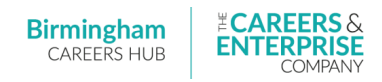 Apprenticeship and Technical Pathways within Business Professional and Financial Services  Wednesday 21st February 2024Learning Objectives;To find out about 4 different organisations in the Business, Professional and Financial Services.To understand more about the different job roles.To find out about different pathways of vocational and technical qualifications.The employers will be able to access the live chat throughout the day if any pupils have questions they want to ask. To do so, you must write it down and pass to it to the member of staff delivering this session. Task 1.What is an apprenticeship (before the video)? ____________________________________________________________________________________________________________________________What is a T-Level (technical level) qualification (before the video)? __________________________________________________________________________________________________________________________________________________________________Task 2.In this box below please note 4 or more things you have found out.Task 3. 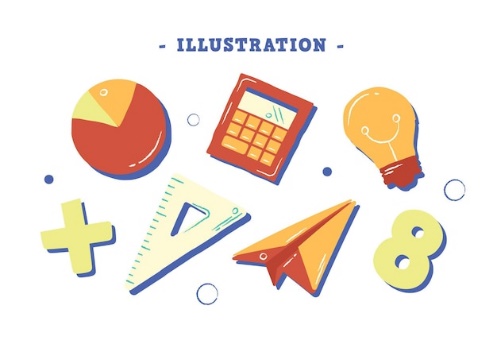 Can you give some examples of how these speakers use different subjects in their job roles? ________________________________________________________________________________________________________________________________________________________________________________________________________Task 4. What else do you know about apprenticeships (after the video)? _________________________________________________________________________________What more do you know about T Level (technical level) qualifications (after the video)? _________________________________________________________________________________Task 5. Which organisation was the most interesting to you and why? ________________________________________________________________________________________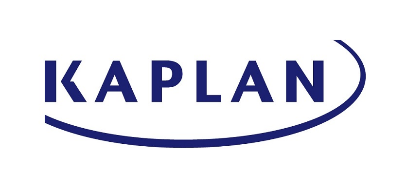 1.2.3.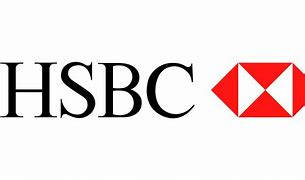 1.2.3.4.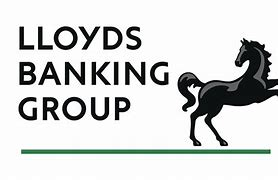 1.2.3.4.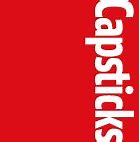 1.2.3.4.